GOAL TRACKER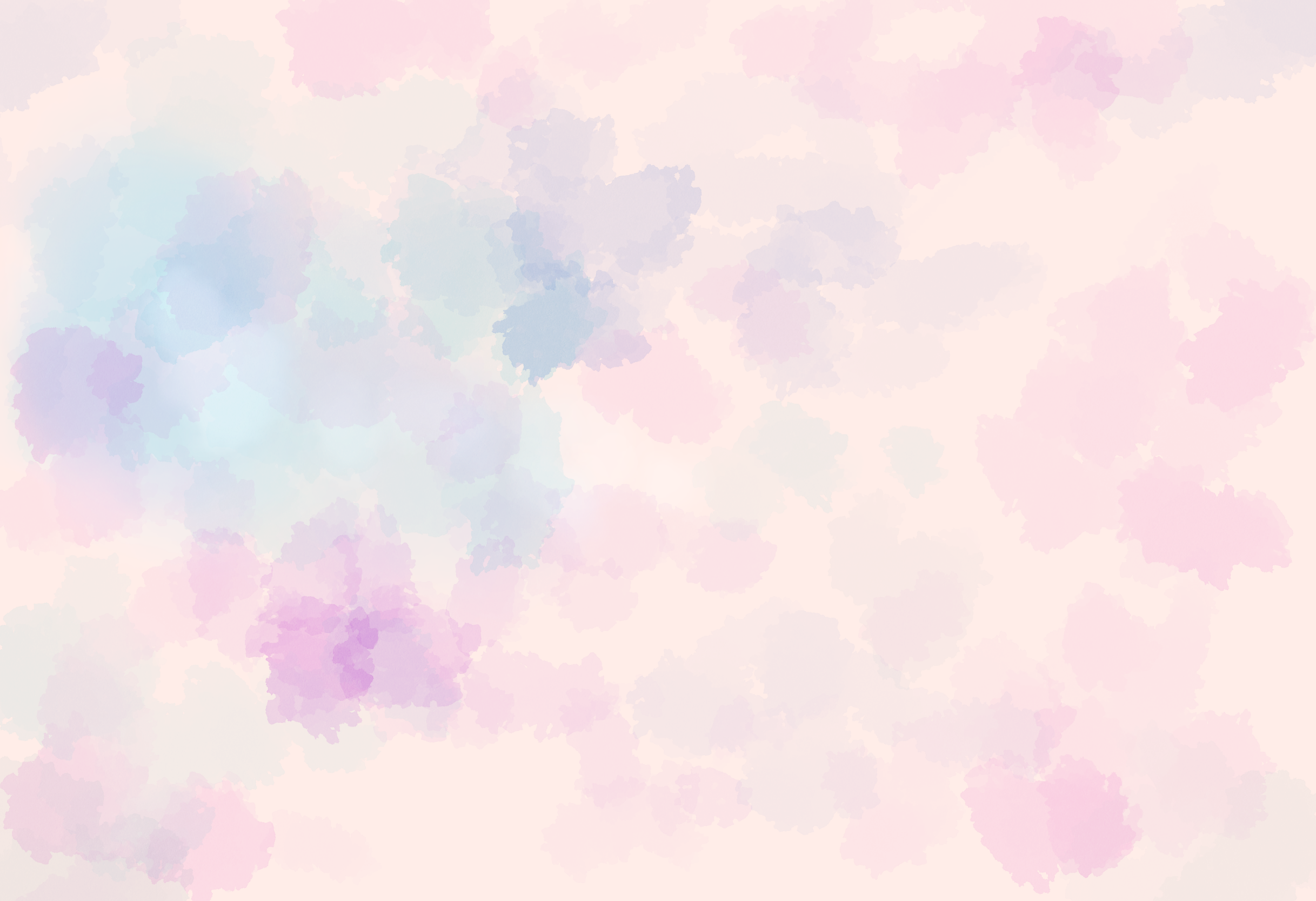 ADDITIONAL NOTES ____________________________________________________________________________________________________________________________________________________________________________________________________________________________________________________________________________________________________________________________________________________________________________________________________________________________________________________________________________________________________________________________________________________________________________________________________________TASK DESCRIPTIONNOTEDATE